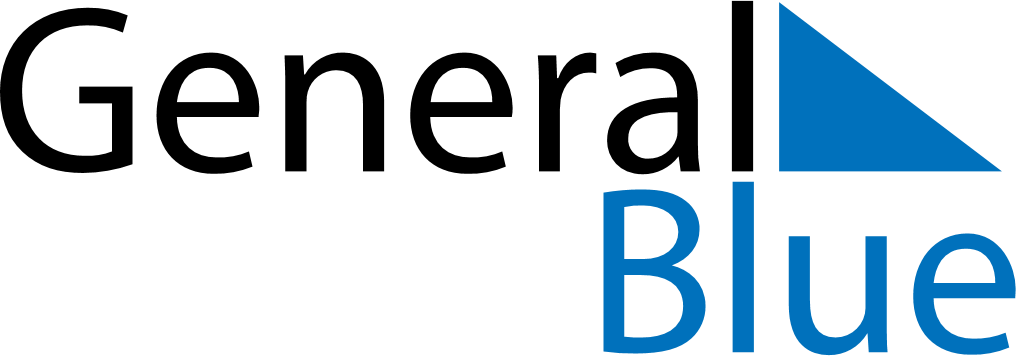 May 2023May 2023May 2023May 2023CameroonCameroonCameroonSundayMondayTuesdayWednesdayThursdayFridayFridaySaturday1234556Labour Day78910111212131415161718191920Ascension DayNational Day212223242526262728293031